КАТЕХИЗАТОРСКОЕ ОТДЕЛЕНИЕ ПРОВОДИТ ДОПОЛНИТЕЛЬНЫЙ НАБОР НА НОВЫЙ 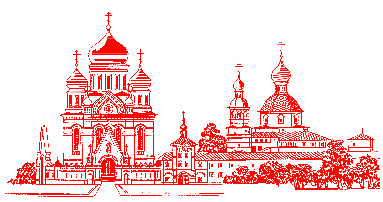 2020/2021  ГОД ОБУЧЕНИЯ	Катехизаторское отделение при Перервинской духовной семинарии 
с 1998 года готовит церковных специалистов в области катехизической деятельности по специализации: «Катехизатор, преподаватель Воскресной школы».Перервинская православная духовная семинария ведет набор на вышеуказанное Катехизаторское отделение в соответствии с Постановлениями Архиерейских Соборов Русской Православной Церкви 2011 года, 2013 года и 2016 года, а также во исполнение решений Священного Синода и Высшего Церковного совета о введении и развитии института помощников благочинных и настоятелей в области миссии и катехизации. Подготовка церковных специалистов в области катехизической деятельности осуществляется на основании церковного образовательного стандарта. Во время обучения слушатели проходят обязательную практику. Они проводят огласительные беседы с людьми, готовящимися к принятию таинства Крещения, на приходах организуют занятия в Воскресных школах с детьми и взрослыми, проводят беседы к таинству Венчания, посещают тюрьмы и следственные изоляторы, школы и другие учреждения.Выпускники Катехизаторского отделения могут работать в качестве помощников благочинных и настоятелей по религиозному образованию и катехизации, а также по должности преподавателей вероучительных дисциплин православного компонента Русской Православной Церкви. Диплом об окончании вручается выпускникам после успешной защиты квалификационной работы и двухлетней катехизической практики.Условия приема на Катехизаторское отделение при Перервинской православной духовной семинарииНа Катехизаторское отделение принимаются лица обоего пола от 18 до 55 лет, имеющие полное среднее или высшее образование. Срок освоения программы согласно действующему стандарту: 3 года.Форма обучения: (очно-заочная) вечерняя, занятия 3 – 4 раза в неделю. Документы принимаются в канцелярии Перервинской духовной семинарии.Приемная комиссия находится по адресу г. Москва ул. Шоссейная, 82. 
Вступительные испытания пройдут с 21 по 22 октября 2020 года.Русский язык.Библейская история (в объеме учебника А.П. Лопухина или прот. С. Слободского).Основы православного вероучения (в объеме учебника Закон Божий прот. С. Слободского). Собеседование с ректором и администрацией семинарии.Контакты для справок; 8 (905) 778-38-93; 8 (916) 179-53-20; Е-mail: kf@ppds.ruРелигиозная организация – духовная образовательная организация высшего образования«Перервинская духовная семинария Русской Православной Церкви»